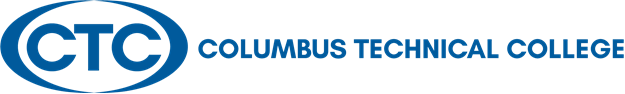 Columbus Technical CollegeLocal Board of Directors Meeting Minutes928 Manchester ExpresswayColumbus, GA  31904Tuesday, July 25, 202312:30 p.m.,  J. Robert Jones Conference Technology CenterBoard Members Present: Pam Jordan, David Lewis, Colin Martin, Jerald Mitchell, Cassie Myers, Crystal Shahid, Vance Smith, and Edwina TurnerBoard Members Absent: Travis Chambers,  Ed Harbison, J. Martin Huff, Isaiah Hugley, Jon Erik Jones, and Randy Robertson, Staff Present:  Tara Askew, April Hopkins, David Kuipers, Jamie Loyd, Amelia Mills, Karen Thomas, and Tommy Wilson (via WebEx)Call to Order:  Crystal Shahid, the Vice Chair, called the June 27, 2023, meeting to order at 12:30 p.m. Approval of Minutes of Last Meeting:  Vice Chairwoman, Crystal Shahid, called for a motion to approve the June 27, 2023 minutes.  A motion was made by Edwina Turner to approve the minutes and the motion was seconded by Jerald Mitchell. The motion passed and the minutes were approved. Columbus Technical College Update – Martha Ann ToddPresentation included the following:Martha Ann informed the Local Board members about our new secure access system and how we are continuing to improve security measures to ensure that the faculty, staff, and students  have a safe working and learning environment. Our goal is always  to provide workforce development for our community by providing education and training that will promote job placement, career building, family support, and financial independenceArticulation Agreement with CSUAllows CTC students to have a housing option at CSUOffers more than 130 classes with 9 pathways at CTC Guarantees students who complete an associate degree at CTC admission into a bachelor’s degree program at CSUEnrollment over last year increased by 10%We have made come to the end of both our academic year and our fiscal year. Today’s reports will reflect our highlights and victories that has taken place throughout this year.  Columbus Technical CollegeLocal Board of Directors’ Meeting MinutesJuly  25, 2023Page 2Academic Affairs – Report given by David Kuipers BADGR Program enable us to take non-credit training courses and turn them into credit classes for our studentsIncreasing motivation for our students Offering New Programs HDCI Workforce Career Certificate High demand career initiative that targets Adult Ed studentsProvides High School equivalency and credit programsBiotechnology Lab and  Neuromuscular Massage programs to start this Fall Commercial Truck Driver Program with an internship option    Administrative Services – Report given by Karen Thomas Adult Ed and Perkins Review with no financial findingsUpcoming State audit SACSCOCFinalized CARE response Sent out over 7.5 million dollars to assist our students in FY23Adult Education – Report given by April Hopson  Increase in outside grant fundingDECAL GrantGives students a monthly stifling Pays for books Provide gas cards and pays for fees the HOPE doesn’t coverWelding Trailer 11 students received 3 welding certifications Students are prepared to enter the workforce with tools and protective gear38 students were served with OSHA and Forklift certificationsReceived funding from Truist Bank to Serve Harris County Prison18 students received GED and 33 credentials Economic Development – Report given by James LoydRebuilt CTC’s Industry Academy and moved to Transport Boulevard 12 national professional certification programs such as:Hospitality Customer Service Resource Management Prat & Whitney  Customized Training BadgesIncorporated their official logo45 of their team members have been awarded over 270 badgesAdvancement – Report given by Martha Ann  Improved the scholarship process Foundation has raised over $844,000 to support students Student Success Fund has given $134,000 to support 334 students6 new trustees coming in July Columbus Technical CollegeLocal Board of Directors’ Meeting MinutesJune  25, 2023Page 3Institutional Effectiveness – Report given by Amelia Mills  How do we serve the college? Mission fulfillment and accountability Compliance and continuous improvement Strategic Planning Provide data We are on target where the college wants to be in the future Operations  – Report given by Tommy Wilson  TCSG Support to repair of south campus roofing projectOn-going projects Working to complete our new culinary project Advance manufacturing building VECTR Center Student Affairs – Report given by Tara AskewIncrease in traditional enrollment 6%; increase in dual enrollment 24%CTC food pantry partnered with Feed the ValleyOpen every Thursday Daytime hours 12-2 PMEvening hours 4-6 PM  CTC Expanded Student Support Services and moved all services to the Wright buildingCollege official mascot reveal, Saturday, July 29th at 6 PMMilitary Services – Report given by Pat DonahoeUtilized our GOAL winner Janette Velez to advocate for CTC at Fort MooreMilitary Spouse’s luncheon Allowed CTC to introduce educational options and improve communication among military community Military Spouse Board Currently advocates for CTC  In August we plan to engage in a collaborative meeting with Commanders at FT. Moore and President Rayfield at CSUOld Business – None New Business – Vance Smith motioned to nominate Crystal Shahid as chair and Cassie Myers as vice chair. The board voted to accept the nomination and approved them as the new officers.Adjourn:  There was no other business for discussion. Upon appropriate motion and second, the Board adjourned at 1:30 p.m. The date of the next Board meeting is scheduled for August  22, 2023. Minutes respectfully submitted by Ms. Shanell Scott, President’s Office.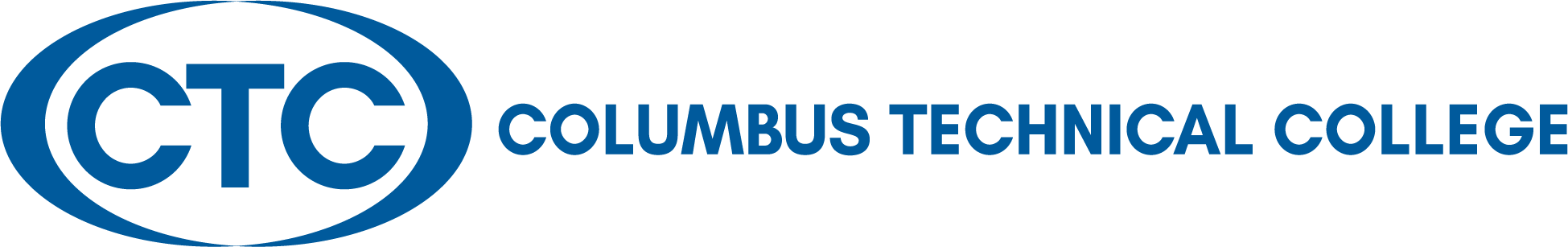 LOCAL BOARD OF DIRECTORS’ MEETING July  25, 202312:30 p.m. J. Robert Jones Conference Technology Center A G E N D A	Welcome and Call to Order					Crystal ShahidApproval of Minutes for  June  27, 2023			Crystal ShahidColumbus Technical College Update	Martha Ann Todd	Departments’ Reports via Presentation			President’s Leadership Team 		Academic Affairs – David Kuipers 		Administrative Services – Karen Thomas		Adult Education – April Hopson		Communications and Student Affairs  – Tara Askew		Economic Development – Jamie Loyd		Institutional Advancement – Susan Sealy		Institutional Effectiveness – Amelia Mills	Adjourn							Crystal Shahid 